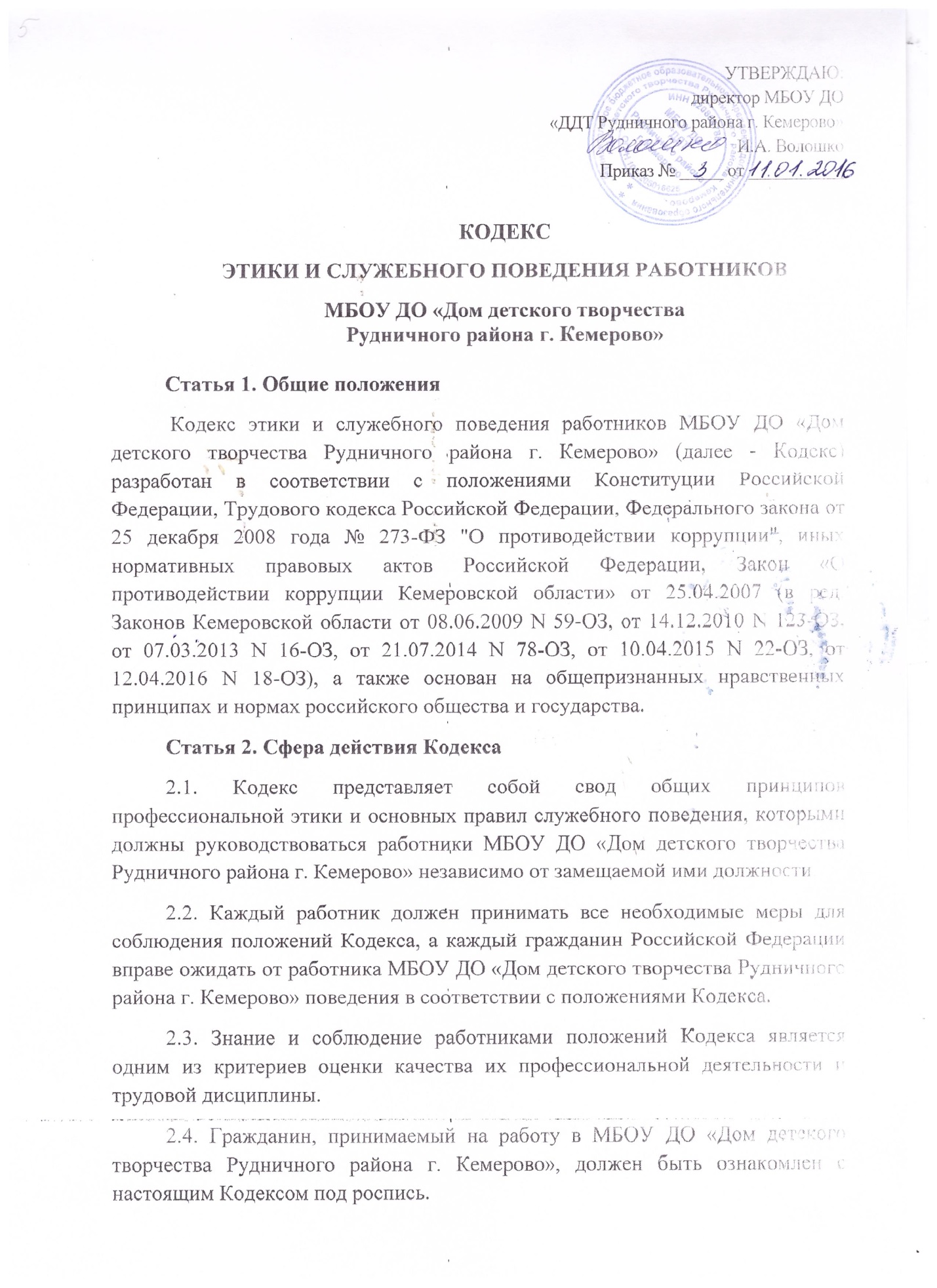 Статья 3. Основные обязанности, принципы и правила служебного поведения работников 3.1. В соответствии со статьей 21 Трудового кодекса Российской Федерации работник обязан: - добросовестно исполнять свои трудовые обязанности, возложенные на него трудовым договором; - соблюдать правила внутреннего трудового распорядка; - соблюдать трудовую дисциплину; - выполнять установленные нормы труда; - соблюдать требования по охране труда и обеспечению безопасности труда; - бережно относиться к имуществу работодателя (в том числе к имуществу третьих лиц, находящемуся у работодателя, если работодатель несет ответственность за сохранность этого имущества) и других работников;        - незамедлительно сообщить работодателю либо непосредственному руководителю о возникновении ситуации, представляющей угрозу жизни и здоровью людей, сохранности имущества работодателя (в том числе имущества третьих лиц, находящегося у работодателя, если работодатель несет ответственность за сохранность этого имущества). 3.2. Основные принципы служебного поведения работников являются основой поведения граждан в связи с нахождением их в трудовых отношениях с МБОУ ДО «Дом детского творчества Рудничного района г. Кемерово».      Работники, сознавая ответственность перед гражданами, обществом и государством, призваны: - исходить из того, что признание, соблюдение и защита прав и свобод человека и гражданина определяют основной смысл и содержание деятельности МБОУ ДО «Дом детского творчества Рудничного района г. Кемерово»; - соблюдать Конституцию Российской Федерации, законодательство Российской Федерации и Нижегородской области, не допускать нарушения законов и иных нормативных правовых актов; - обеспечивать эффективную работу МБОУ ДО «Дом детского творчества Рудничного района г. Кемерово»; - осуществлять свою деятельность в пределах предмета и целей деятельности МБОУ ДО «Дом детского творчества Рудничного района г. Кемерово»; - при исполнении должностных обязанностей не оказывать предпочтения каким-либо профессиональным или социальным группам и организациям, быть независимыми от влияния отдельных граждан, профессиональных или социальных групп и организаций; - исключать действия, связанные с влиянием каких-либо личных, имущественных (финансовых) и иных интересов, препятствующих добросовестному исполнению ими должностных обязанностей; - соблюдать беспристрастность, исключающую возможность влияния на их деятельность решений политических партий и общественных объединений;     - соблюдать нормы профессиональной этики и правила делового поведения; - проявлять корректность и внимательность в обращении с гражданами и должностными лицами; - проявлять терпимость и уважение к обычаям и традициям народов России и других государств, учитывать культурные и иные особенности различных этнических, социальных групп и конфессий, способствовать межнациональному и межконфессиональному согласию; - воздерживаться от поведения, которое могло бы вызвать сомнение в добросовестном исполнении работником должностных обязанностей, а также избегать конфликтных ситуаций, способных нанести ущерб его репутации или авторитету МБОУ ДО «Дом детского творчества Рудничного района г. Кемерово»; - не использовать должностное положение для оказания влияния на деятельность государственных органов, органов местного самоуправления, организаций, должностных лиц и граждан при решении вопросов личного характера; - воздерживаться от публичных высказываний, суждений и оценок в отношении деятельности МБОУ ДО «Дом детского творчества Рудничного района г. Кемерово», его руководителя, если это не входит в должностные обязанности работника; - соблюдать установленные в МБОУ ДО «Дом детского творчества Рудничного района г. Кемерово» правила обработки и предоставления служебной информации. 3.3. В целях противодействия коррупции работнику рекомендуется: - проявлять при исполнении должностных обязанностей добросовестность, объективность, честность, беспристрастность, не допускать коррупционно-опасного поведения (поведения, которое может восприниматься окружающими как обещание или предложение дачи взятки, как согласие принять взятку или как просьба о даче взятки либо как возможность совершить иное коррупционное правонарушение); - противодействовать коррупционным проявлениям и предпринимать меры по профилактике коррупции в порядке, установленном действующим законодательством; - уведомлять работодателя, органы прокуратуры, правоохранительные органы обо всех случаях обращения к работнику каких-либо лиц в целях склонения к совершению коррупционных правонарушений; - не допускать получения в связи с исполнением должностных обязанностей вознаграждения (неосновательного обогащения) в денежной либо натуральной форме от физических и юридических лиц (подарки, деньги, ценности, ссуды, услуги материального характера, оплата развлечений, отдыха, транспортных расходов и т.д.) для себя и для третьих лиц; - принимать меры по недопущению возможности возникновения конфликта интересов и урегулированию возникших случаев конфликта интересов, не допускать при исполнении должностных обязанностей личную заинтересованность, которая приводит или может привести к конфликту интересов, уведомлять своего непосредственного руководителя о возникшем 4 конфликте интересов или о возможности его возникновения, как только ему станет об этом известно. 3.4. Работник обязан принимать соответствующие меры по обеспечению безопасности и конфиденциальности информации, за несанкционированное разглашение которой он несет ответственность или(и) которая стала известна ему в связи с исполнением им должностных обязанностей. 3.5. Работник, наделенный организационно-распорядительными полномочиями по отношению к другим работникам, должен стремиться быть для них образцом профессионализма, безупречной репутации, способствовать формированию в организации либо ее подразделении благоприятного для эффективной работы морально-психологического климата. Внедрять в практику стандарты и процедуры, направленные на обеспечение добросовестной работы организации, обеспечивать недопущение составления неофициальной отчетности и использования поддельных документов. 3.6. Работник МБОУ ДО «Дом детского творчества Рудничного района г. Кемерово» не имеет права: - злоупотреблять должностными полномочиями, склонять кого-либо к правонарушениям, имеющим коррупционную направленность; - во время исполнения им должностных обязанностей вести себя вызывающе по отношению к окружающим, проявлять негативные эмоции, использовать слова и выражения, не допускаемые деловым этикетом. 3.7. Работник, наделенный организационно-распорядительными полномочиями по отношению к другим работникам, призван: - принимать меры по предупреждению коррупции, а также меры к тому, чтобы подчиненные ему работники не допускали коррупционно-опасного поведения; - своим личным поведением подавать пример честности, беспристрастности и справедливости; - не допускать случаев принуждения работников к участию в деятельности политических партий, общественных объединений и религиозных организаций; - принимать меры по предотвращению или урегулированию конфликта интересов в случае, если ему стало известно о возникновении у работника личной заинтересованности, которая приводит или может привести к конфликту интересов. Статья 4. Ответственность за нарушение Кодекса 4.1. Работник МБОУ ДО «Дом детского творчества Рудничного района г. Кемерово» обязан вести себя в соответствии с настоящим Кодексом, знакомиться с изменениями, вносимыми в него, и принимать необходимые меры для выполнения его требований. 4.2. Знание и соблюдение положений Кодекса является одним из критериев оценки качества их профессиональной деятельности и поведения во время исполнения должностных обязанностей. 4.3. Анализ и оценка соблюдения положений, предусмотренных настоящим Кодексом, являются обязательными при проведении аттестации, назначении на вышестоящую должность, рассмотрении вопросов поощрения и награждения, а 5 также наложении дисциплинарного взыскания.